Совета сельского поселения Ауструмский сельсовет муниципального района Иглинский районРеспублики Башкортостан двадцать седьмого  созываО внесении изменений в решение Совета сельского поселения Ауструмский  сельсовет муниципального района Иглинский район Республики Башкортостан от  16.10.2014 г. № 451 « Об утверждении положения о бюджетном процессе в сельском поселении Ауструмский  сельсовет муниципального района Иглинский  район Республики Башкортостан»В соответствии с Федеральным законом от 18.07.2017  №178- ФЗ «О внесении изменений в Бюджетный кодекс Российской Федерации и статью 3 Федерального закона «О внесении изменений в Бюджетный кодекс Российской Федерации и признании утратившими силу отдельных положений законодательных актов Российской Федерации», Совет сельского поселения Ауструмский  сельсовет муниципального района Иглинский район Республики Башкортостан решил:1.  Внести следующие изменения в Положение о бюджетном процессе в сельском поселении Ауструмский  сельсовет муниципального района Иглинский район Республики Башкортостан:изложить в следующей редакции:подпункт 4 пункта 3 статьи 14:« 4) случаи и порядок возврата в текущем финансовом году получателем субсидий остатков субсидий, предоставленных в целях  финансового обеспечения  затрат в связи с производством (реализацией) товаров, выполнение работ, оказанием услуг, не использованных в отчетном финансовом году ( за исключением субсидий, предоставленных в пределах суммы, необходимой для оплаты денежных обязательств получателя субсидии, источником финансового обеспечения которых являются указанные субсидии);»пункт 4 статьи 14:«4. При предоставлении субсидий, указанных в настоящей статье, обязательным условием их предоставления, включаемым в договоры (соглашения) о предоставлении субсидий и (или) в нормативные  правовые акты, муниципальные правовые акты, регулирующие их предоставление, и в договоры (соглашения), заключенные в целях исполнения обязательств по данным договорам (соглашениям),  является согласие соответственно получателей субсидий и лиц, являющихся поставщиками (подрядчиками, исполнителями) по договорам (соглашениям), заключенным в целях исполнения обязательств по договорам (соглашениям) о предоставлении субсидий (за исключением государственных (муниципальных) унитарных предприятий, хозяйственных товариществ и обществ с участием публично-правовых образований в их уставных (складочных) капиталах, а также коммерческих организаций с участием таких товариществ и обществ в их уставных (складочных) капиталах) на осуществление главным распорядителем (распорядителем) бюджетных средств, предоставившим субсидии, и органами муниципального финансового контроля проверок соблюдения ими условий, целей и порядка предоставления субсидий.» пункт 3 статьи 15:«3. При предоставлении субсидий, указанных в части 2 настоящей статьи, обязательным условием их предоставления, включаемым в договоры (соглашения) о предоставлении субсидий и (или)  в нормативные  правовые акты, муниципальные правовые акты, регулирующие порядок их предоставления, и договоры (соглашения), заключенные в целях исполнения обязательств по данным договорам (соглашениям), является согласие соответственно получателей субсидий и лиц, являющихся поставщиками (подрядчиками, исполнителями) по договорам (соглашениям), заключенным в целях исполнения обязательств по договорам (соглашениям) о предоставлении субсидий, на осуществление главным распорядителем (распорядителем) бюджетных средств, предоставившим субсидии, и органами муниципального финансового контроля проверок соблюдения  ими условий, целей и порядка предоставления субсидий и запрет приобретения за счет полученных средств, предоставленных в целях финансового обеспечения затрат получателей субсидий, иностранной валюты, за исключением операций, осуществляемых в соответствии с валютным законодательством Российской Федерации при закупке (поставке) высокотехнологичного импортного оборудования, сырья и комплектующих изделий, а также связанных с достижением целей предоставления указанных средств иных операций, определенных муниципальными правовыми актами, регулирующими порядок предоставления субсидий некоммерческим организациям, не являющимся муниципальными учреждениями.» 	2. Настоящее решение обнародовать на информационном стенде в здании администрации сельского поселения Ауструмский  сельсовет по адресу: Республика Башкортостан, Иглинский район, с. Ауструм, ул. Озерная  д. 9.	3.Контроль за исполнением настоящего решения возложить на постоянную  комиссию по бюджету, налогам и вопросам муниципальной  собственности (председатель  Лахов С.А.).  	Глава сельского поселения 	                                              Л.В. Михайлова       29 апреля  2019 г.           № 440БашҠортостан РеспубликаҺыИглин районы муниципаль районыныҢАУСТРУМ АУЫЛ СОВЕТЫАУЫЛ БИЛӘМӘҺЕ СОВЕТЫ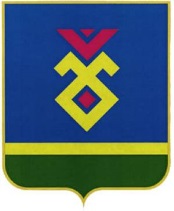 СОВЕТ СЕЛЬСКОГО ПОСЕЛЕНИЯАУСТРУМСКИЙ СЕЛЬСОВЕТМУНИЦИПАЛЬНОГО РАЙОНАИГЛИНСКИЙ РАЙОНРЕСПУБЛИКА БАШКОРТОСТАН452421, с. Ауструм ауылы, Ҡул урамы, 9Тел. (34795) 2-66-17, факс 2-66-17e-mail: austrum@bk.ru452421, с. Ауструм, ул. Озерная, 9Тел. (34795) 2-66-17, факс 2-66-17e-mail: austrum@bk.ru ҠарарРешение